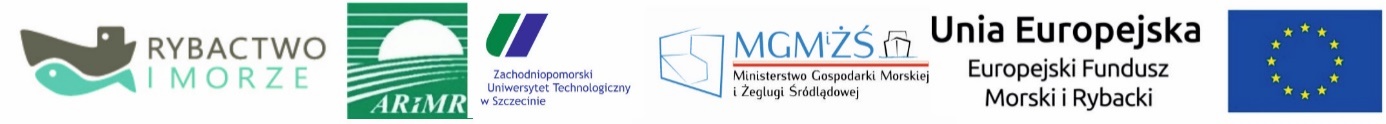 Operacja współfinansowana przez Unię Europejską ze środków finansowych Europejskiego Funduszu Morskiego i Rybackiego PROGRAM OPERACYJNY „RYBACTWO I MORZE 2014-„Innowacje”-  Priorytet 2 – Wspieranie akwakultury zrównoważonej środowiskowo, zasobooszczędnej, innowacyjnej, konkurencyjnej i opartej na wiedzyumowa o dofinansowanie nr 00001-6521.1-OR1600002/17/18;ZAPYTANIE OFERTOWE NA DOSTAWĘ ZBIORNIKÓW NA RYBY ORAZ DMUCHAWY MEMBRANOWEJZAMAWIAJĄCY Zachodniopomorski Uniwersytet Technologiczny w Szczecinie al. Piastów 42 71-065 Szczecin NIP: 852-254-50-56 OSOBA UPRAWNIONA DO KONTAKTU Z OFERENTAMI:Agata Korzelecka-Orkisz, tel. +48 914494183, email: akorzelecka-orkisz@zut.edu.pllubAdam Brysiewicz, tel. 507 123 787, e-mail: abrysiewicz@zut.edu.plMIEJSCE DOSTAWY: 
Zachodniopomorski Uniwersytet Technologiczny w Szczecinie Wydział Nauk o Żywności i RybactwaUl. Kazimierza Królewicza 471-550 Szczecinp. 215 lub 217TERMIN WYKONANIA ZAMÓWIENIA:Do 6 tygodni od daty zawarcia umowy pisemnej.WARUNKI PŁATNOŚCI:
Przelew na rachunek bankowy na podstawie faktury w terminie 14 dni od daty dostawy, potwierdzonej protokołem zdawczo-odbiorczym. SPOSÓB PRZYGOTOWANIA OFERTY: 
Oferta powinna zawierać: • listę poszczególnych elementów składowych urządzeń objętych ofertą; • dokładny opis parametrów urządzeń i wyposażenia; • warunki gwarancji i serwisu; • termin i warunki realizacji zamówienia (łącznie z dostawą);• cenę netto i brutto podaną w PLN (z uwzględnionymi w niej rabatami) • określenie ważności oferty na minimum 4 tygodnie.• podpis osoby działającej w imieniu oferentaOferta powinna być przesłana za pośrednictwem poczty elektronicznej na adresy abrysiewicz@zut.edu.pl do dnia 30.07.2019 r., godz. 12.00. W tytule maila należy wpisać „OFERTA ZBIORNIKI I DMUCHAWA”. KRYTERIA OCENY OFERTYCena –100%OPIS PRZEDMIOTU ZAMÓWIENIA:Przedmiotem zamówienia są zbiornik na ryby ZR 800 - 2 szt., zbiornik rozkładany ZR 2500 - 2 szt. oraz dmuchawa (pompa membranowa HP-200) – 5 szt.Wymagania konieczne:Zbiornik na ryby ZR 800: Zbiornik o wymiarach zewnętrznych 1200 x 1200 x 900 mm i pojemności 0,8 m3 do przetrzymywania ryb w wersji mobilnej na kółkach poliamidowych, umożliwiających przemieszczanie zbiornika bez potrzeby użycia wózka widłowego. Zbiornik wykonany powinien być z laminatu poliestrowo-szklanego w kolorze niebieskim. Wewnątrz zbiornika umiejscowienie dyfuzora powinno pełnić funkcję ochronną przed przypadkowym uszkodzeniem i zapewniać idealną cyrkulację napowietrzanej wody. Zbiornik powinien być wyposażony jest w zawór spustowy wody (zawór kulkowy R1½"). W zbiorniku powinna być zastosowana japońska dmuchawa membranowa (np. model YP - 20 A - 18 W) do podawania powietrza. Możliwość umieszczenia logotypu.Zbiornik rozkładany ZR 2500: Rozkładany zbiornik ZR 2500 o wymiarach 1930 x 1930 x 820 (625) mm i pojemności 2,5 m3 do przetrzymywania ryb. Zbiornik powinien być wykonany jest z tkaniny powlekanej PVC o łączeniach zgrzewanych na gorąco ze stelażem metalowym i pokrowcem. Zbiornik powinien być wyposażony w rękaw spustowy wody. W zbiorniku powinna być zastosowana dmuchawa membranowa (np. HIBLOW model AP-40 (29 W)) do podawania powietrza. Zbiornik stacjonarny, bez zamieszczenia kółek mobilnych. Dmuchawa HP-200: Pompa membranowa HIBLOW HP-200 powinna być wykonana w obudowie aluminiowej odpornej na warunki atmosferyczne. Termiczne zabezpieczenie przed przegrzaniem, gumowe nóżki zapobiegające wibracjom urządzenia podczas jego pracy. Dmuchawa powinna pracować bez oleju, powinna być możliwość umieszczenia jej w różnych i zmiennych warunkach środowiskowych. Napięcie 230 V częstotliwości 50 Hz. Zużycie mocy elektrycznej przy ciśnieniu roboczym 200 mbar - 210 W. Poziomu hałasu przy odległości 1 m 46 dB (A). Waga 9 kg.UWAGI!• Nie dopuszcza się składania ofert na poszczególne elementy zestawu, jedynie na komplet.• Złożenie zapytania ofertowego, jak też otrzymanie w wyniku zapytania oferty cenowej nie jest równoznaczne ze złożeniem zamówienia przez Zachodniopomorski Uniwersytet Technologiczny w Szczecinie i nie łączy się z koniecznością zawarcia przez niego umowy.• Zamawiający zastrzega sobie prawo odwołania niniejszego postępowania lub unieważnienia bez podania przyczyny.• Z tytułu odwołania lub unieważnienia postępowania uczestnikowi postępowania (Oferentowi) nie będą przysługiwać żadne roszczenia względem Zamawiającego, w tym roszczenie o zwrot kosztów złożenia oferty.• W przypadku wysłania oferty po upływie terminu składania ofert, oferty niekompletnej lub zawierającej błędy, oferta taka nie będzie rozpatrywana.• Wybór oferty najkorzystniejszej (przyjęcie oferty) nie będzie jednoznaczny z zawarciem Umowy o zamówienie. Ewentualne zawarcie pomiędzy Zamawiającym, a Oferentem oferty najkorzystniejszej Umowy o zamówienie nastąpi odrębnie w terminie związania ofertą.• Zamawiający zastrzega sobie prawo zmiany postanowień niniejszego zapytania, w szczególności w reakcji na składane wnioski, przy czym dokonanie zmian (modyfikacji) w niniejszym zapytaniu jest wyłącznym uprawnieniem Zamawiającego (Wykonawcy nie przysługuje roszczenie o dokonanie wnioskowanych zmian). Zmiany, o których mowa w niniejszym ustępie będą mogły być wykonane (będą dopuszczalne) jedynie w okresie przed upływem terminu składania ofert.• Zamawiający zakończy postępowanie bez wyboru oferty, w przypadku, kiedy cena najkorzystniejszej oferty przekroczy środki jakie Zamawiający może przeznaczyć na realizację zadania.• Oświadczam/y, iż klauzula informacyjna RODO będzie każdorazowo przekazywana osobom fizycznym, których dane osobowe zostaną ewentualnie przekazane Zamawiającemu w związku z niniejszym postępowaniem.W ramach postępowania wyklucza się możliwość udzielenia zamówienia podmiotom powiązanym osobowo lub kapitałowo z zamawiającym.W przypadku braku złożenia co najmniej dwóch ofert zgodnych z zapytaniem ofertowym, postępowanie zostanie unieważnione.ZAŁĄCZNIK do Zapytania ofertowego z 26.07.2019 
KLAUZULA INFORMACYJNA ADMINISTRATORA DANYCH RODOW związku z wymaganiami Rozporządzenia Parlamentu Europejskiego i Rady (UE) 2016/679 z dnia 27 kwietnia 2016 r. w sprawie ochrony osób fizycznych w związku z przetwarzaniem danych osobowych i w sprawie swobodnego przepływu takich danych oraz uchylenia dyrektywy 95/46/WE (ogólne rozporządzenie o ochronie danych), Dz. Urz. UE L 119/1 z 04.05.2016 roku (Art. 13) Zachodniopomorski Uniwersytet Technologiczny w Szczecinie informuje, że:1.Administratorem Państwa danych osobowych jest Zachodniopomorski Uniwersytet Technologiczny w Szczecinie, al. Piastów 17, 70-310 Szczecin2.Dane osobowe, które przetwarzamy to: imię i nazwisko, numer telefonu, adres e-mail, adres prowadzenia działalności gospodarczej, adres zamieszkania, NIP, REGON, PESEL oraz dane niezbędne do przeprowadzenia postępowania na wybór najkorzystniejszej oferty oraz do realizacji przyszłej umowy.3.Celem zbierania i przetwarzania danych jest przeprowadzenie postępowania na wybór najkorzystniejszej oferty, realizacja i nadzór nad wykonaniem przyszłej umowy, cele archiwizacyjne, statystyczne, dochodzenie ewentualnych należności powstałych w przyszłości oraz cele umożliwiające uprawnionym organom nadzoru lub kontroli przeprowadzenie kontroli postępowania na wybór najkorzystniejszej oferty.4.Podanie danych jest dobrowolne, lecz niezbędne do realizacji celu. 5.Przysługuje Państwu prawo dostępu do treści danych oraz ich sprostowania, usunięcia lub ograniczenia przetwarzania, a także prawo sprzeciwu wobec przetwarzania, zażądanie zaprzestania przetwarzania i przenoszenia danych.6.W przypadku gdy podstawą prawną przetwarzania danych osobowych przez Administratora jest zgoda udzielona przez Pana/Panią przysługuje Panu/Pani prawo do cofnięcia zgody w dowolnym momencie. Odwołanie zgody może zostać przesłane na adres Administratora danych, korespondencyjnie lub za pośrednictwem poczty elektronicznej. Cofnięcie zgody nie wpływa na zgodność z prawem przetwarzania, którego dokonano na podstawie zgody przed jej cofnięciem i nie dotyczy danych osobowych niezbędnych do realizacji celów, o których mowa w pkt 3. 7.Przysługuje Państwu prawo do wniesienia skargi do organu nadzorczego tj. do Prezesa Urzędu Ochrony Danych Osobowych.8.Udostępnione dane osobowe nie będą przekazywane innym odbiorcom danych osobowych, chyba że wymagać tego będą przepisy prawa lub wyrazicie Państwo na to zgodę.9.Dane udostępnione przez Panią/Pana nie będą podlegały zautomatyzowanemu podejmowaniu decyzji lub profilowaniu.10.Państwa dane osobowe nie będą przekazywane do krajów trzecich bez uprzedniego pobrania stosownej zgody w tym zakresie.11.Dane osobowe będą przechowywane przez okres niezbędny do:a)zakończenia ewentualnych kontroli poprawności przeprowadzenia przez Administratora postępowania a wybór najkorzystniejszej oferty lub, b)wykonania wzajemnych zobowiązań, lub c)czasu przedawnienia lubd)zabezpieczenia ewentualnych roszczeń lube)zgodnie z obowiązującymi przepisami prawa...................................... , dnia ........................ ..............................................................(podpis osoby upoważnionej do reprezentacji)